DJEČJI VRTIĆ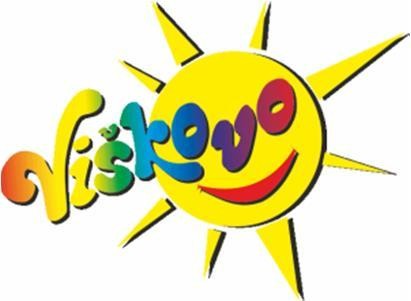 Vozišće 19 D51216 Viškovo, Hrvatska Tel.: 051/256-844Fax: 051/258-404E-mail: vrtic-viskovo@vrtic-viskovo.hrZAHTJEV ZA UPIS U PROGRAM PREDŠKOLE ZA PEDAGOŠKU GODINU 2021./20221.) PODNOSITELJ ZAHTJEVAIme i prezime roditelja/skrbnika:.......................................................................................................Adresa   stanovanja:............................................................................................................................2.) PODACI O DJETETUIme i prezime djeteta: .......................................................................................................................OIB:   ...................................................................................................................................................Datum i mjesto rođenja: ...................................................................................................................Adresa   stanovanja:............................................................................................................................Uz ispunjeni Zahtjev za upis obvezno se prilaže (dokument može biti u preslici):o potvrda  o obavljenom zdravstvenom  sistematskom pregledu predškolskog djeteta prije upisa u dječji vrtić3.) PODACI O OBITELJIIme oca:   .........................................................................................................................................OIB:   .................................................................................................................................................Telefon…………………………………………………………………………………………………………………………………………..Ime majke:   .....................................................................................................................................OIB:   .................................................................................................................................................Telefon…………………………………………………………………………………………………………………………………………..Izjavljujem pod kaznenom i materijalnom odgovornošću da su navedeni podaci točni i istiniti.U Viškovu, dana  	Potpis roditelja/skrbnika: